
Agenda Item:		HDate:			November 15, 2018Title:  	First Review of Recommended Cut Scores for the End-of-Course Standards of Learning Tests in Algebra I, Geometry, and Algebra II Based on the 2016 Mathematics StandardsPresenter: 	Mrs. Shelley Loving-Ryder, Assistant Superintendent for Student Assessment and ESEA ProgramsEmail:			Shelley.Loving-Ryder@doe.virginia.gov	Phone: (804) 225-2102Purpose of Presentation: Executive Summary:  In 2018-2019 new Standards of Learning (SOL) tests measuring the 2016 mathematics content standards will be administered.  Because of the changes in the content measured by these tests, the Virginia Board of Education must adopt new passing scores. Consistent with the process used in 1998 and in 2011-2012, committees of educators were convened in November 2018 to recommend to the Board of Education (BOE) minimum "cut" scores for the achievement levels of pass/proficient and pass/advanced for the Algebra I, Geometry, and Algebra II SOL tests. Action Requested:  Date: January 24, 2019
Superintendent’s Recommendation: The Superintendent of Public Instruction recommends that the Board of Education accept for first review recommendations from the standard setting committees for cut scores for the achievement levels of pass/proficient and pass/advanced for the end-of-course Algebra I, Geometry, and Algebra II SOL tests. Background Information and Statutory Authority: In 2018-2019 new Standards of Learning (SOL) tests measuring the 2016 mathematics content standards will be administered.  Because of the changes in the content measured by these tests, new passing scores must be adopted by the Virginia Board of Education. Consistent with the process used in 1998 and in 2011- 2012, committees of educators were convened in November 2018 to recommend to the Board of Education (BOE) minimum "cut" scores for the achievement levels of pass/proficient and pass/advanced for the Algebra I , Geometry, and  Algebra II tests. Information about the range of cut scores recommended by the committees for the achievement levels of pass/proficient and pass/advanced for the Algebra I, Geometry, and Algebra II tests is contained in Attachment A. Previous Review or Action:  Date: January 12, 2012Action: The Board approved cut scores for the Algebra I, Geometry, and Algebra II tests based on the 2009 mathematics Standards of LearningTimetable for Further Review/Action:The Board will be asked to adopt cut scores for the Algebra I, Geometry, and Algebra II tests based on the 2016 mathematics SOL at the January 18, 2019 meeting.
Impact on Fiscal and Human Resources: Costs associated with the implementation of new cut scores for the Algebra I, Geometry, and Algebra II tests will be covered by existing funds..Attachment ASummary and Background Information on Proposed Cut Scores 
for the End-of-Course Mathematics Tests Based on the 2016 Standards of Learning	*  	Tests based on the 2016 Mathematics Standards of Learning have 45 items	**  	Tests based on the 2009 Mathematics Standards of Learning have 50 itemsVirginia Board of Education Agenda Item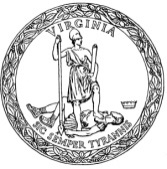 Pass/ProficientPass/ProficientPass/ProficientPass/ProficientPass/AdvancedPass/AdvancedPass/AdvancedPass/AdvancedBackground InformationBackground InformationStandard Setting 
SummaryStandard Setting 
SummaryBackground InformationBackground InformationStandard Setting 
SummaryStandard Setting 
SummaryTestName *Pass/Proficient Cut Score 
for 
Previous Mathematics Test**Pass/Proficient Cut Score for New Test to Maintain Previous Levelof Rigor*Round 3Median for 
Proficient*Articulation CommitteeRecommendation*Pass/Advanced 
Cut Score
for 
Previous  Mathematics
Test**Pass/Advanced Cut Score for New Test to Maintain Previous Level of Rigor*Round 3Median 
for 
Advanced*Articulation CommitteeRecommendation*Algebra I25 out of 5021 out of 4520 out of 4520 out of 4545 out of 5041 out of 4540 out of 4540 out of 45Geometry25 out of 5023 out of 45 20 out of 4520 out of 4544 out of 5040 out of 4540 out of 4540 out of 45Algebra II27 out of 5023 out of 4524 out of 4524 out of 4543 out of 5037 out of 4540 out of 4540 out of 45